О проведении спартакиады трудовых коллективов муниципального района «Улётовский район» Забайкальского краяРуководствуясь Положением об администрации муниципального района «Улётовский район» Забайкальского края, утверждённым решением Совета муниципального района «Улётовский район» Забайкальского края от 21.04.2017 № 380, в целях привлечения внимания руководителей предприятий, организаций и учреждений всех форм собственности муниципального района «Улётовский район» Забайкальского края к созданию условий для реализации права работающего населения на систематические занятия физической культурой, пропаганде здорового образа жизни: 1. Провести спартакиаду трудовых коллективов муниципального района «Улётовский район» Забайкальского края 14-15 августа 2021 года в с. Улёты на стадионе «Факел». 2. Образовать организационный комитет по подготовке и проведению спартакиады трудовых коллективов муниципального района «Улётовский район» Забайкальского края и утвердить его состав (приложение 1). 3. Утвердить положение о проведении спартакиады трудовых коллективов муниципального района «Улётовский район» Забайкальского края (приложение 2). 4. Утвердить смету расходов на проведение спартакиады трудовых коллективов муниципального района «Улётовский район» Забайкальского края (приложение 3). 5. Рекомендовать главам сельских и городского поселений муниципального района «Улётовский район» Забайкальского края совместно с руководителями предприятий, организаций и учреждений всех форм собственности муниципального района «Улётовский район» Забайкальского края, расположенных на территории муниципального района «Улётовский район» Забайкальского края, провести организационную работу по подготовке и направлению команд для участия в спартакиаде трудовых коллективов муниципального района «Улётовский район» Забайкальского края.6. Назначить ответственное лицо за проведение в с. Улёты спартакиады трудовых коллективов муниципального района «Улётовский район» Забайкальского края, а также за возникновение угрозы распространения новой короновирусной инфекции (2019-nCoV) консультанта отдела образования и социальной политики администрации муниципального района «Улётовский район» (И.А.Дутов).7. Директору муниципального учреждения дополнительного образования Улётовская детско-юношеская спортивная школа муниципального района «Улётовский район» Забайкальского края (А.А. Замальдинов) подготовить стадион «Факел» к проведению соревнований. 8. И.о. главного редактора автономного учреждения «Редакция газеты «Улётовские вести» (Л.В.Панова) обеспечить информационное сопровождение проведения спартакиады трудовых коллективов муниципального района «Улётовский район» Забайкальского края в районной общественно-политической газете «Улётовские вести». 9. Председателю Комитета по финансам администрации муниципального района «Улётовский район» (Н.В.Осипова) произвести финансирование на проведение спартакиады трудовых коллективов муниципального района «Улётовский район» Забайкальского края за счет средств, выделяемых на молодежную политику, развитие физической культуры и спорта в районе, согласно прилагаемой смете. 10. Настоящее распоряжение опубликовать на официальном сайте муниципального района «Улётовский район» в информационно-телекоммуникационной сети «Интернет» в разделе «Документы» - «Правовые акты администрации» - //https://uletov.75.ru/. 11. Контроль за выполнением распоряжения возложить на заместителя главы муниципального района «Улётовский район» Забайкальского края по социальным вопросам (С.В.Саранина).Первый заместитель  главы муниципального района «Улётовский район»			                                   С.С.ПодойницынСОСТАВ ОРГАНИЗАЦИОННОГО КОМИТЕТАпо подготовке и проведению спартакиады трудовых коллективов муниципального района «Улётовский район» Забайкальского краяПриложение 2к распоряжению администрации муниципального района«Улётовский район»от «30» июня 2021 года № 222/нПОЛОЖЕНИЕО проведении спартакиады трудовых коллективов муниципального района «Улётовский район» Забайкальского краяЦелиСпартакиада трудовых коллективов муниципального района «Улётовский район» (далее – спартакиада), проводится в целях: - привлечения внимания глав сельских и городского поселений муниципального района «Улётовский район» к созданию условий для систематических занятий физической культурой и спортом работающего населения; - пропаганды здорового образа жизни; - проверки физической подготовленности населения.Руководство подготовкой и проведениемОбщее руководство подготовки и проведения спартакиады осуществляет организационный комитет, образованный распоряжением администрации муниципального района «Улётовский район» Забайкальского края. Непосредственное проведение спартакиады осуществляет главная судейская коллегия, утверждённая организационным комитетом.Сроки проведенияСпартакиада проводится 14-15 августа 2021 года в с.Улёты ул. Спортивная 2, стадион «ФАКЕЛ». Торжественное открытие состоится на стадионе «ФАКЕЛ» 14 августа в 09.00. часов, начало заседания судейской коллегии в 08.00 часов.Условия проведенияК участию в спартакиаде допускаются команды, состоящие из спортсменов, работающих на момент проведения соревнований в штате одного учреждения, организации, частного предприятия независимо от рода деятельности, достигшие 18-летнего возраста.Для предприятий, организаций и учреждений всех форм собственности муниципального района «Улётовский район» Забайкальского края, расположенных на территории муниципального района «Улётовский район» Забайкальского края, кроме МБОУ Улётовская COШ, АО «Разрез Харанорский» обособленное подразделение «Разрез Восточный», ГУЗ Улётовская ЦРБ, ОМВД России по Улётовскому району, администрации МР «Улётовский район», допускается формирование сборных команд (не более 4 коллективов). В том числе допускается объединение коллективов из разных поселений (по согласованию с оргкомитетом), также разрешается привлечение неработающих пенсионеров. Решение будет приниматься с учетом спортивных навыков заявленных участников, их участия в районных первенствах по видам спорта и т.д. Представители команд могут присутствовать на заседании оргкомитета. Все согласования и дополнительную информация можно узнать по телефону (30238)54-3-79 — Дутов Игорь Александрович.Состав командыСостав команды — от 10 до 20 человек. Каждый участник имеет право принять участие не более чем в двух личных видах программы соревнований, участие в командных видах не ограничено.ЗаявкиОригинал заявки на участие, заверенной врачом, предоставляется в день проведения главному судье при регистрации, отсутствующий в заявке участник к соревнованиям не допускается. В случае письменного протеста, поданного одной из команд, опротестованная команда обязана предоставить паспорта, трудовые книжки (копии) на всех участников команды.Предварительные заявки на участие в спартакиаде, заверенные руководителем организации, направляется не позднее 9 августа 2021 года в отдел образования и социальной политики администрации муниципального района «Улётовский район» Забайкальского края на электронную почту –igordut91@mail.ru,ПрограммаВ программу спартакиады включены следующие виды спорта: 1) Настольный теннис. Соревнования личные. Допускаются 2 участника (1мужчина, 1 женщина). Система проведения соревнований определяется судейской коллегией; 2) Дартс. Соревнования личные. От команды допускаются 2 участника (1 мужчина, 1 женщина). Соревнования проводятся в упражнении «Сектор 20» (10 серий по 3 броска). Победители определяются отдельно среди мужчин и женщин по наибольшему количеству набранных очков. В случае равенства очков победитель определяется по лучшей серии; 3) Пулевая стрельба. Соревнования личные. От команды допускается 2 участника (1 мужчина, 1 женщина). Дистанция 10 метров, 10 пробных, 10 зачетных выстрелов из положения «сидя» с опорой о стол. Стрельба производится из электронного оружия; 4) Мас-рестлинг. Соревнования личные. От команды допускается 1 мужчина и 1 женщина. Схватки проводятся в следующих весовых категориях: женщины- до 70 кг. и свыше 70 кг. Мужчины- до 80 кг. и свыше 80 кг. 5) Шашки. Соревнования личные. От команды допускается 1 мужчина и 1 женщина. Соревнования проводятся по действующим правилам. Время, отведенное для игры, составляет 5 минут, победитель определяется по количеству срубленных шашек (в случае равенства срубленных шашек объявляется ничья).6) Волейбол. Состав команды 8 человек (не менее 2 женщин постоянно на площадке), в случае травмы игрока разрешается его замена из числа членов основного состава команды. Партии играют до 15 очков, кроме финальной игры. Система проведения соревнований определяется главной судейской коллегией; 7) Легкая атлетика. Соревнования лично-командные. Состав команды 6 человек (3 мужчины, 3 женщины). Каждый участник имеет право выступить в двух видах программы (не считая эстафеты). - бег 100м (1 мужчина, 1 женщина); - метание «гранаты» 500гр. — мужчина, мяч 120 гр. — женщина (допускается приносить свой снаряд); - прыжок в длину с места (1 мужчина, 1 женщина); - эстафета 4 по 100м (2 мужчины, 2 женщины). Бег на 100м производится с любого старта, результат фиксируется с точностью до 0,01 сек. Метание «гранаты» и мяча производится в секторе для метания, каждый участник выполняет по 3 попытки. Прыжок в длину выполняется с места на резиновом покрытии, каждый участник выполняет по 3 попытки. Эстафета 4 по 100м — стартует девушка (высокий старт). финиширует мужчина, эстафетная палочка передается в отведенном коридоре. Командный результат считается по наименьшей сумме мест в личных видах плюс эстафета. 8) Мини-футбол. Соревнования командные. Состав команды от 5 до 8 человек. На поле одновременно находятся 4 полевых игрока и один вратарь. Матч состоит из двух таймов по 5 минут. В случае ничейного результата, пробиваются пенальти — по 3 игрока от команды. 9) Перетягивание каната. Состав команды 6 человек (3 мужчин, 3 женщины). Перетягивание каната проводится без учета весовых категорий, строго в спортивной обуви при условии допуска главным судьей. Система проведения определяется главной судейской коллегией. В случае неявки участника в любом виде программы в течение 2-х минут после вызова судьей, не явившемуся игроку, засчитывается поражение в конкретной встрече, либо нулевой результат в зависимости от вида. В пулевой стрельбе и дартсе при равенстве результатов участников, занявших призовые места – назначается повторное испытание.Соревнования по видам спорта проводятся по существующим правилам, утвержденным Министерством спорта Российской Федерации и настоящим Положением. В каждом виде спорта порядок проведении соревнований определяется судейской коллегией по данному виду спорта.Определение победителейПобедители в командном зачете определяются по наименьшей сумме занятых мест во всех видах программы с учетом повышающего коэффициента. Коэффициент:- в личных видах (дартс, стрельба, теннис, шашки, мас-рестлинг) – 1;- легкая атлетика — 1,5;- Перетягивание каната — 2;- волейбол, мини-футбол — 2,5.При равенстве очков в общекомандном зачете преимущество дается команде, имеющей лучший результат в легкой атлетике.9.	Награждение- Команда, занявшая 1 место в общекомандном зачете спартакиады, награждается переходящем кубком, медалями, дипломами и денежным вознаграждением.- Команды, занявшие 2 и 3 место в общекомандном зачете спартакиады, награждаются дипломами, медалями соответствующих степеней и денежным вознаграждением. - Команды, занявшие 1, 2, 3 места в игровых видах спорта и перетягивании каната, награждаются дипломами соответствующих степеней, кубками. - Участники команд, занявшие 1, 2, 3 места в индивидуальных видах спорта - награждаются медалями и грамотами. Также награждение пройдет по следующим номинациям: - самый полезный игрок спартакиады; - лучшая труппа поддержки «за волю к победе»; - ветеран спартакиады.Финансирование расходовРасходы, связанные с организацией и проведением спартакиады (изготовление наградной атрибутики, награждение, организационные расходы), осуществляются за счет бюджета муниципального района «Улётовский район» Забайкальского края. Расходы по командированию, питанию команд, осуществляется за счет средств командирующих организаций.Приложение 3к распоряжению администрации муниципального района«Улётовский район»от «30» июня 2021 года № 222/нСМЕТА №______о расходах на проведение спартакиады трудовых коллективов муниципального района «Улётовский район» Забайкальского края                 СПРАВОЧНЫЕ ДАННЫЕ                                   1. Место и время проведения  с. Улёты 14-15 августа 2021 г.2. Количество участников:  ____	Смету составил ________________________ Дутов И. А.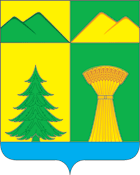 АДМИНИСТРАЦИЯ МУНИЦИПАЛЬНОГО РАЙОНА«УЛЁТОВСКИЙ РАЙОН»ЗАБАЙКАЛЬСКОГО КРАЯРАСПОРЯЖЕНИЕАДМИНИСТРАЦИЯ МУНИЦИПАЛЬНОГО РАЙОНА«УЛЁТОВСКИЙ РАЙОН»ЗАБАЙКАЛЬСКОГО КРАЯРАСПОРЯЖЕНИЕАДМИНИСТРАЦИЯ МУНИЦИПАЛЬНОГО РАЙОНА«УЛЁТОВСКИЙ РАЙОН»ЗАБАЙКАЛЬСКОГО КРАЯРАСПОРЯЖЕНИЕАДМИНИСТРАЦИЯ МУНИЦИПАЛЬНОГО РАЙОНА«УЛЁТОВСКИЙ РАЙОН»ЗАБАЙКАЛЬСКОГО КРАЯРАСПОРЯЖЕНИЕ«30» «30» июня 2021 года №222/нс. УлётыПриложение 1к распоряжению администрации муниципального района«Улётовский район»от «30» июня 2021 года № 222/нСаранинаСветлана Викторовна-Председатель оргкомитета, заместитель главы муниципального района «Улётовский район» Забайкальского края;ДутовИгорь Александрович - заместитель председателя оргкомитета, консультант отдела образования и социальной политики администрации муниципального района «Улётовский район» Забайкальского края;ЗамальдиновАлексей Александрович -директор МУ ДО Улётовская ДЮСШ;(по согласованию)КузьминВиктор Александрович -тренер-преподаватель МУ ДО Улётовокая ДЮСШ; (по согласованию)ЗамальдиноваНатальяАлександровна - директор межпоселенческого районного 
учреждения культуры муниципального района «Улетовский район» Забайкальского края; (по согласованию)АлексеевСергей Владимирович -глава сельского поселения «Улётовское».(по согласованию)Утверждено по сметеФактические расходы11300№ статейНаименование расходовУтверждено по смете (руб.)Фактические расходы1Грамота 60 р. х10 шт.6002Кубок общекомандный 2000 р.20003Медаль 50 р. х 100 шт.5004Кубок (маленький) 800 р. х 4 шт.32005Канц. товары5000ИтогоИтого11300